Publicado en  el 19/03/2014 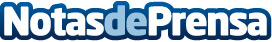 MAPFRE tiene negocio en más de treinta países de Asia-Pacífico, región en la que emplea a más de 1.000 personasDatos de contacto:MAPFRENota de prensa publicada en: https://www.notasdeprensa.es/mapfre-tiene-negocio-en-mas-de-treinta-paises_1 Categorias: Seguros http://www.notasdeprensa.es